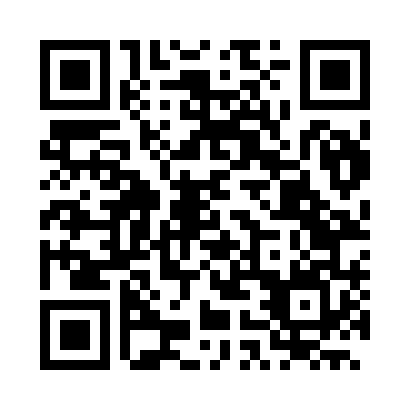 Prayer times for Pirai, BrazilWed 1 May 2024 - Fri 31 May 2024High Latitude Method: NonePrayer Calculation Method: Muslim World LeagueAsar Calculation Method: ShafiPrayer times provided by https://www.salahtimes.comDateDayFajrSunriseDhuhrAsrMaghribIsha1Wed4:596:1511:533:065:306:422Thu4:596:1511:523:065:296:413Fri4:596:1611:523:055:296:414Sat5:006:1611:523:055:286:405Sun5:006:1711:523:045:276:406Mon5:006:1711:523:045:276:397Tue5:016:1811:523:035:266:398Wed5:016:1811:523:035:266:389Thu5:016:1811:523:035:256:3810Fri5:026:1911:523:025:256:3811Sat5:026:1911:523:025:246:3712Sun5:026:2011:523:015:246:3713Mon5:036:2011:523:015:236:3714Tue5:036:2111:523:015:236:3615Wed5:036:2111:523:015:236:3616Thu5:046:2211:523:005:226:3617Fri5:046:2211:523:005:226:3518Sat5:046:2211:523:005:216:3519Sun5:056:2311:522:595:216:3520Mon5:056:2311:522:595:216:3521Tue5:056:2411:522:595:206:3422Wed5:066:2411:522:595:206:3423Thu5:066:2511:522:595:206:3424Fri5:066:2511:522:585:206:3425Sat5:076:2611:532:585:196:3426Sun5:076:2611:532:585:196:3427Mon5:076:2611:532:585:196:3328Tue5:086:2711:532:585:196:3329Wed5:086:2711:532:585:196:3330Thu5:086:2811:532:585:196:3331Fri5:096:2811:532:585:186:33